Publicado en Madrid el 30/08/2019 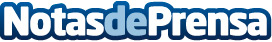 Brantford termina la temporada de verano con un nuevo éxito de ventas en toda su colecciónLa temporada de verano del 2019 ha representado para Brantford un nuevo éxito de ventas de la colección primavera-verano. Brantford, referente del sector de la moda, desvela las claves de este nuevo éxitoDatos de contacto:BrantfordAv. Juan de Borbón, s / n, C.C. Thader, Local P 79, 30110 Churra, Murcia968824710Nota de prensa publicada en: https://www.notasdeprensa.es/brantford-termina-la-temporada-de-verano-con Categorias: Nacional Moda Sociedad E-Commerce Consumo Industria Téxtil http://www.notasdeprensa.es